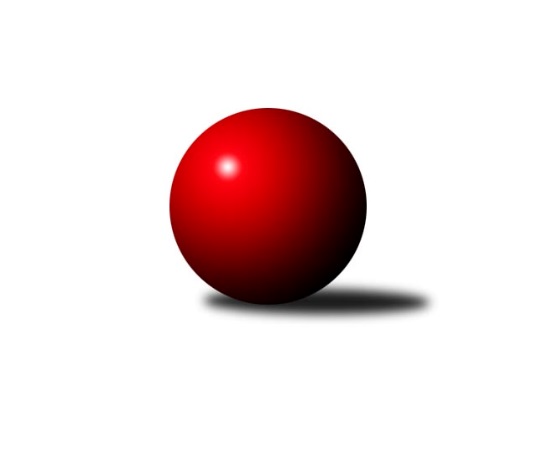 Č.11Ročník 2019/2020	20.5.2024 2. KLM B 2019/2020Statistika 11. kolaTabulka družstev:		družstvo	záp	výh	rem	proh	skore	sety	průměr	body	plné	dorážka	chyby	1.	TJ Spartak Přerov	11	9	1	1	61.0 : 27.0 	(150.5 : 113.5)	3455	19	2287	1168	22.7	2.	KK Blansko	11	8	1	2	54.5 : 33.5 	(149.5 : 114.5)	3401	17	2253	1148	28.7	3.	HKK Olomouc	11	8	0	3	54.0 : 34.0 	(144.0 : 120.0)	3303	16	2201	1101	25.5	4.	TJ Sl. Kamenice nad Lipou	11	7	0	4	46.5 : 41.5 	(137.5 : 126.5)	3346	14	2234	1113	29	5.	KC Zlín	11	6	0	5	48.5 : 39.5 	(138.0 : 126.0)	3316	12	2213	1103	24.9	6.	VKK Vsetín	11	6	0	5	45.0 : 43.0 	(129.0 : 135.0)	3304	12	2209	1095	32.3	7.	KK Mor.Slávia Brno	11	6	0	5	43.0 : 45.0 	(126.0 : 138.0)	3292	12	2205	1086	29.4	8.	TJ Start Rychnov n. Kn.	11	5	0	6	48.0 : 40.0 	(149.5 : 114.5)	3348	10	2236	1112	30.5	9.	TJ Sokol Vracov	11	4	0	7	35.0 : 53.0 	(113.0 : 151.0)	3259	8	2214	1046	37.6	10.	TJ Sokol Husovice B	11	3	0	8	36.0 : 52.0 	(126.5 : 137.5)	3279	6	2206	1074	28.4	11.	TJ Horní Benešov A	11	1	1	9	30.0 : 58.0 	(118.0 : 146.0)	3236	3	2188	1048	32.4	12.	SK Kuželky Dubňany	11	1	1	9	26.5 : 61.5 	(102.5 : 161.5)	3046	3	2071	975	32.1Tabulka doma:		družstvo	záp	výh	rem	proh	skore	sety	průměr	body	maximum	minimum	1.	KC Zlín	6	5	0	1	33.0 : 15.0 	(81.0 : 63.0)	3265	10	3322	3164	2.	VKK Vsetín	6	5	0	1	32.0 : 16.0 	(79.0 : 65.0)	3247	10	3285	3138	3.	KK Blansko	5	4	0	1	26.5 : 13.5 	(69.5 : 50.5)	3388	8	3468	3338	4.	TJ Start Rychnov n. Kn.	6	4	0	2	32.5 : 15.5 	(90.0 : 54.0)	3425	8	3475	3325	5.	KK Mor.Slávia Brno	6	4	0	2	27.0 : 21.0 	(73.0 : 71.0)	3237	8	3380	3009	6.	TJ Sl. Kamenice nad Lipou	6	4	0	2	26.5 : 21.5 	(72.5 : 71.5)	3401	8	3484	3313	7.	TJ Spartak Přerov	5	3	1	1	26.0 : 14.0 	(68.5 : 51.5)	3457	7	3547	3263	8.	HKK Olomouc	5	3	0	2	25.0 : 15.0 	(62.5 : 57.5)	3380	6	3457	3300	9.	TJ Sokol Husovice B	5	2	0	3	17.0 : 23.0 	(55.5 : 64.5)	3373	4	3456	3309	10.	TJ Horní Benešov A	6	1	1	4	21.0 : 27.0 	(68.5 : 75.5)	3255	3	3350	3134	11.	SK Kuželky Dubňany	5	1	0	4	14.0 : 26.0 	(51.5 : 68.5)	3243	2	3344	3138	12.	TJ Sokol Vracov	5	1	0	4	12.0 : 28.0 	(48.5 : 71.5)	3256	2	3300	3201Tabulka venku:		družstvo	záp	výh	rem	proh	skore	sety	průměr	body	maximum	minimum	1.	TJ Spartak Přerov	6	6	0	0	35.0 : 13.0 	(82.0 : 62.0)	3455	12	3577	3362	2.	HKK Olomouc	6	5	0	1	29.0 : 19.0 	(81.5 : 62.5)	3290	10	3392	3131	3.	KK Blansko	6	4	1	1	28.0 : 20.0 	(80.0 : 64.0)	3403	9	3505	3260	4.	TJ Sl. Kamenice nad Lipou	5	3	0	2	20.0 : 20.0 	(65.0 : 55.0)	3335	6	3419	3169	5.	TJ Sokol Vracov	6	3	0	3	23.0 : 25.0 	(64.5 : 79.5)	3260	6	3315	3130	6.	KK Mor.Slávia Brno	5	2	0	3	16.0 : 24.0 	(53.0 : 67.0)	3302	4	3378	3164	7.	TJ Start Rychnov n. Kn.	5	1	0	4	15.5 : 24.5 	(59.5 : 60.5)	3333	2	3359	3300	8.	KC Zlín	5	1	0	4	15.5 : 24.5 	(57.0 : 63.0)	3326	2	3468	3139	9.	VKK Vsetín	5	1	0	4	13.0 : 27.0 	(50.0 : 70.0)	3315	2	3409	3238	10.	TJ Sokol Husovice B	6	1	0	5	19.0 : 29.0 	(71.0 : 73.0)	3264	2	3353	3143	11.	SK Kuželky Dubňany	6	0	1	5	12.5 : 35.5 	(51.0 : 93.0)	3014	1	3166	2615	12.	TJ Horní Benešov A	5	0	0	5	9.0 : 31.0 	(49.5 : 70.5)	3232	0	3284	3142Tabulka podzimní části:		družstvo	záp	výh	rem	proh	skore	sety	průměr	body	doma	venku	1.	TJ Spartak Přerov	11	9	1	1	61.0 : 27.0 	(150.5 : 113.5)	3455	19 	3 	1 	1 	6 	0 	0	2.	KK Blansko	11	8	1	2	54.5 : 33.5 	(149.5 : 114.5)	3401	17 	4 	0 	1 	4 	1 	1	3.	HKK Olomouc	11	8	0	3	54.0 : 34.0 	(144.0 : 120.0)	3303	16 	3 	0 	2 	5 	0 	1	4.	TJ Sl. Kamenice nad Lipou	11	7	0	4	46.5 : 41.5 	(137.5 : 126.5)	3346	14 	4 	0 	2 	3 	0 	2	5.	KC Zlín	11	6	0	5	48.5 : 39.5 	(138.0 : 126.0)	3316	12 	5 	0 	1 	1 	0 	4	6.	VKK Vsetín	11	6	0	5	45.0 : 43.0 	(129.0 : 135.0)	3304	12 	5 	0 	1 	1 	0 	4	7.	KK Mor.Slávia Brno	11	6	0	5	43.0 : 45.0 	(126.0 : 138.0)	3292	12 	4 	0 	2 	2 	0 	3	8.	TJ Start Rychnov n. Kn.	11	5	0	6	48.0 : 40.0 	(149.5 : 114.5)	3348	10 	4 	0 	2 	1 	0 	4	9.	TJ Sokol Vracov	11	4	0	7	35.0 : 53.0 	(113.0 : 151.0)	3259	8 	1 	0 	4 	3 	0 	3	10.	TJ Sokol Husovice B	11	3	0	8	36.0 : 52.0 	(126.5 : 137.5)	3279	6 	2 	0 	3 	1 	0 	5	11.	TJ Horní Benešov A	11	1	1	9	30.0 : 58.0 	(118.0 : 146.0)	3236	3 	1 	1 	4 	0 	0 	5	12.	SK Kuželky Dubňany	11	1	1	9	26.5 : 61.5 	(102.5 : 161.5)	3046	3 	1 	0 	4 	0 	1 	5Tabulka jarní části:		družstvo	záp	výh	rem	proh	skore	sety	průměr	body	doma	venku	1.	TJ Sokol Husovice B	0	0	0	0	0.0 : 0.0 	(0.0 : 0.0)	0	0 	0 	0 	0 	0 	0 	0 	2.	TJ Sl. Kamenice nad Lipou	0	0	0	0	0.0 : 0.0 	(0.0 : 0.0)	0	0 	0 	0 	0 	0 	0 	0 	3.	VKK Vsetín	0	0	0	0	0.0 : 0.0 	(0.0 : 0.0)	0	0 	0 	0 	0 	0 	0 	0 	4.	TJ Horní Benešov A	0	0	0	0	0.0 : 0.0 	(0.0 : 0.0)	0	0 	0 	0 	0 	0 	0 	0 	5.	SK Kuželky Dubňany	0	0	0	0	0.0 : 0.0 	(0.0 : 0.0)	0	0 	0 	0 	0 	0 	0 	0 	6.	TJ Sokol Vracov	0	0	0	0	0.0 : 0.0 	(0.0 : 0.0)	0	0 	0 	0 	0 	0 	0 	0 	7.	TJ Spartak Přerov	0	0	0	0	0.0 : 0.0 	(0.0 : 0.0)	0	0 	0 	0 	0 	0 	0 	0 	8.	TJ Start Rychnov n. Kn.	0	0	0	0	0.0 : 0.0 	(0.0 : 0.0)	0	0 	0 	0 	0 	0 	0 	0 	9.	KK Mor.Slávia Brno	0	0	0	0	0.0 : 0.0 	(0.0 : 0.0)	0	0 	0 	0 	0 	0 	0 	0 	10.	HKK Olomouc	0	0	0	0	0.0 : 0.0 	(0.0 : 0.0)	0	0 	0 	0 	0 	0 	0 	0 	11.	KC Zlín	0	0	0	0	0.0 : 0.0 	(0.0 : 0.0)	0	0 	0 	0 	0 	0 	0 	0 	12.	KK Blansko	0	0	0	0	0.0 : 0.0 	(0.0 : 0.0)	0	0 	0 	0 	0 	0 	0 	0 Zisk bodů pro družstvo:		jméno hráče	družstvo	body	zápasy	v %	dílčí body	sety	v %	1.	Vlastimil Bělíček 	VKK Vsetín  	10	/	10	(100%)	31.5	/	40	(79%)	2.	Jakub Flek 	KK Blansko  	10	/	11	(91%)	34	/	44	(77%)	3.	Michal Pytlík 	TJ Spartak Přerov 	10	/	11	(91%)	34	/	44	(77%)	4.	Michal Albrecht 	HKK Olomouc 	10	/	11	(91%)	29.5	/	44	(67%)	5.	Pavel Košťál 	KK Mor.Slávia Brno 	10	/	11	(91%)	29	/	44	(66%)	6.	Jakub Pleban 	TJ Spartak Přerov 	9	/	11	(82%)	26	/	44	(59%)	7.	Dalibor Ksandr 	TJ Start Rychnov n. Kn. 	8	/	10	(80%)	21.5	/	40	(54%)	8.	David Urbánek 	TJ Start Rychnov n. Kn. 	8	/	11	(73%)	30.5	/	44	(69%)	9.	Petr Pavelka 	TJ Spartak Přerov 	8	/	11	(73%)	29	/	44	(66%)	10.	Jakub Hnát 	TJ Sokol Husovice B 	8	/	11	(73%)	28	/	44	(64%)	11.	Petr Havíř 	KK Blansko  	7	/	10	(70%)	22	/	40	(55%)	12.	Jakub Ouhel 	TJ Sl. Kamenice nad Lipou 	7	/	11	(64%)	30	/	44	(68%)	13.	Kamil Kubeša 	TJ Horní Benešov A 	7	/	11	(64%)	29	/	44	(66%)	14.	Pavel Polanský ml.	TJ Sokol Vracov 	7	/	11	(64%)	23	/	44	(52%)	15.	Petr Vácha 	TJ Spartak Přerov 	6	/	7	(86%)	18.5	/	28	(66%)	16.	Roman Kindl 	TJ Start Rychnov n. Kn. 	6	/	9	(67%)	22.5	/	36	(63%)	17.	Milan Klika 	KK Mor.Slávia Brno 	6	/	9	(67%)	22	/	36	(61%)	18.	Vlastimil Skopalík 	TJ Horní Benešov A 	6	/	9	(67%)	16.5	/	36	(46%)	19.	Jan Tužil 	TJ Sokol Vracov 	6	/	10	(60%)	24	/	40	(60%)	20.	Jiří Radil 	TJ Sokol Husovice B 	6	/	10	(60%)	22	/	40	(55%)	21.	Pavel Ježek 	TJ Sl. Kamenice nad Lipou 	6	/	10	(60%)	21	/	40	(53%)	22.	Lukáš Dúška 	TJ Sl. Kamenice nad Lipou 	6	/	11	(55%)	27	/	44	(61%)	23.	Břetislav Sobota 	HKK Olomouc 	6	/	11	(55%)	21.5	/	44	(49%)	24.	Jiří Hendrych 	TJ Horní Benešov A 	6	/	11	(55%)	19	/	44	(43%)	25.	Miroslav Málek 	KC Zlín 	5	/	6	(83%)	14	/	24	(58%)	26.	Tomáš Polášek 	KC Zlín 	5	/	7	(71%)	16.5	/	28	(59%)	27.	Karel Dúška 	TJ Sl. Kamenice nad Lipou 	5	/	8	(63%)	17.5	/	32	(55%)	28.	Jan Ševela 	KK Blansko  	5	/	8	(63%)	16.5	/	32	(52%)	29.	Marian Hošek 	HKK Olomouc 	5	/	8	(63%)	16	/	32	(50%)	30.	Miroslav Milan 	KK Mor.Slávia Brno 	5	/	9	(56%)	19.5	/	36	(54%)	31.	Lubomír Matějíček 	KC Zlín 	5	/	9	(56%)	17.5	/	36	(49%)	32.	Milan Sekanina 	HKK Olomouc 	5	/	10	(50%)	20.5	/	40	(51%)	33.	Tomáš Hambálek 	VKK Vsetín  	5	/	10	(50%)	20	/	40	(50%)	34.	Jaromír Šula 	TJ Sokol Husovice B 	5	/	11	(45%)	22.5	/	44	(51%)	35.	Pavel Antoš 	KK Mor.Slávia Brno 	5	/	11	(45%)	19	/	44	(43%)	36.	Roman Janás 	SK Kuželky Dubňany  	5	/	11	(45%)	19	/	44	(43%)	37.	Michal Zelený 	SK Kuželky Dubňany  	4.5	/	7	(64%)	15	/	28	(54%)	38.	Petr Sehnal 	KK Blansko  	4.5	/	8	(56%)	18	/	32	(56%)	39.	David Dúška 	TJ Sl. Kamenice nad Lipou 	4.5	/	11	(41%)	21.5	/	44	(49%)	40.	Vojtěch Šípek 	TJ Start Rychnov n. Kn. 	4	/	4	(100%)	12	/	16	(75%)	41.	Roman Porubský 	KK Blansko  	4	/	5	(80%)	15	/	20	(75%)	42.	David Matlach 	KC Zlín 	4	/	5	(80%)	13	/	20	(65%)	43.	Radek Janás 	KC Zlín 	4	/	7	(57%)	17	/	28	(61%)	44.	Martin Procházka 	KK Blansko  	4	/	7	(57%)	15.5	/	28	(55%)	45.	Tomáš Žižlavský 	TJ Sokol Husovice B 	4	/	8	(50%)	17.5	/	32	(55%)	46.	Jiří Baslar 	HKK Olomouc 	4	/	9	(44%)	18.5	/	36	(51%)	47.	Milan Bělíček 	VKK Vsetín  	4	/	9	(44%)	17	/	36	(47%)	48.	Petr Polanský 	TJ Sokol Vracov 	4	/	9	(44%)	15	/	36	(42%)	49.	Tomáš Novosad 	VKK Vsetín  	4	/	9	(44%)	14	/	36	(39%)	50.	Daniel Bělíček 	VKK Vsetín  	4	/	10	(40%)	16	/	40	(40%)	51.	Jiří Divila 	TJ Spartak Přerov 	4	/	11	(36%)	22	/	44	(50%)	52.	Miroslav Petřek ml.	TJ Horní Benešov A 	4	/	11	(36%)	19.5	/	44	(44%)	53.	Jindřich Kolařík 	KC Zlín 	3.5	/	5	(70%)	14	/	20	(70%)	54.	Kamil Bartoš 	HKK Olomouc 	3	/	4	(75%)	12	/	16	(75%)	55.	Rostislav Rybárský 	SK Kuželky Dubňany  	3	/	4	(75%)	7.5	/	16	(47%)	56.	Martin Čihák 	TJ Start Rychnov n. Kn. 	3	/	5	(60%)	12	/	20	(60%)	57.	Ladislav Urbánek 	TJ Start Rychnov n. Kn. 	3	/	5	(60%)	12	/	20	(60%)	58.	Tomáš Sasín 	TJ Sokol Vracov 	3	/	7	(43%)	10	/	28	(36%)	59.	Karel Ivaniš 	KC Zlín 	3	/	8	(38%)	16	/	32	(50%)	60.	Radim Abrahám 	KC Zlín 	3	/	8	(38%)	12.5	/	32	(39%)	61.	Ivo Hostinský 	KK Mor.Slávia Brno 	3	/	9	(33%)	14	/	36	(39%)	62.	Jaromír Hendrych 	HKK Olomouc 	3	/	10	(30%)	20	/	40	(50%)	63.	Vladislav Pečinka 	TJ Horní Benešov A 	3	/	10	(30%)	17	/	40	(43%)	64.	Antonín Kratochvíla 	SK Kuželky Dubňany  	3	/	10	(30%)	16.5	/	40	(41%)	65.	Libor Vančura 	VKK Vsetín  	3	/	11	(27%)	19	/	44	(43%)	66.	David Plšek 	TJ Sokol Husovice B 	3	/	11	(27%)	17	/	44	(39%)	67.	Petr Šindelář 	TJ Sl. Kamenice nad Lipou 	3	/	11	(27%)	15.5	/	44	(35%)	68.	Jakub Seniura 	TJ Start Rychnov n. Kn. 	2.5	/	7	(36%)	16.5	/	28	(59%)	69.	Jaroslav Šmejda 	TJ Start Rychnov n. Kn. 	2.5	/	11	(23%)	16.5	/	44	(38%)	70.	Libor Škoula 	TJ Sokol Husovice B 	2	/	2	(100%)	5	/	8	(63%)	71.	Jakub Fabík 	TJ Spartak Přerov 	2	/	2	(100%)	5	/	8	(63%)	72.	František Svoboda 	TJ Sokol Vracov 	2	/	3	(67%)	7	/	12	(58%)	73.	Roman Flek 	KK Blansko  	2	/	4	(50%)	9	/	16	(56%)	74.	Jaroslav Fojtů 	VKK Vsetín  	2	/	4	(50%)	7	/	16	(44%)	75.	Václav Benada 	SK Kuželky Dubňany  	2	/	5	(40%)	7	/	20	(35%)	76.	Bronislav Fojtík 	KC Zlín 	2	/	7	(29%)	10	/	28	(36%)	77.	Aleš Gaspar 	TJ Sokol Vracov 	2	/	7	(29%)	9.5	/	28	(34%)	78.	Milan Kanda 	TJ Spartak Přerov 	2	/	8	(25%)	13	/	32	(41%)	79.	Jiří Němec 	HKK Olomouc 	1	/	1	(100%)	4	/	4	(100%)	80.	Otakar Lukáč 	KK Blansko  	1	/	1	(100%)	3	/	4	(75%)	81.	Vlastimil Kancner 	VKK Vsetín  	1	/	1	(100%)	3	/	4	(75%)	82.	Josef Černý 	SK Kuželky Dubňany  	1	/	1	(100%)	2.5	/	4	(63%)	83.	Petr Polepil 	KC Zlín 	1	/	1	(100%)	2.5	/	4	(63%)	84.	Jiří Šindelář 	TJ Sl. Kamenice nad Lipou 	1	/	1	(100%)	2	/	4	(50%)	85.	Tomáš Válka 	TJ Sokol Husovice B 	1	/	2	(50%)	5.5	/	8	(69%)	86.	Petr Gálus 	TJ Start Rychnov n. Kn. 	1	/	2	(50%)	5	/	8	(63%)	87.	Radim Meluzín 	TJ Sokol Husovice B 	1	/	2	(50%)	5	/	8	(63%)	88.	Michal Huťa 	SK Kuželky Dubňany  	1	/	3	(33%)	4.5	/	12	(38%)	89.	Václav Kratochvíla 	SK Kuželky Dubňany  	1	/	4	(25%)	6	/	16	(38%)	90.	Filip Kordula 	TJ Sokol Vracov 	1	/	4	(25%)	5	/	16	(31%)	91.	Tomáš Gaspar 	TJ Sokol Vracov 	1	/	7	(14%)	10.5	/	28	(38%)	92.	Petr Benedikt 	KK Blansko  	1	/	8	(13%)	12	/	32	(38%)	93.	Marek Dostal 	SK Kuželky Dubňany  	1	/	9	(11%)	14	/	36	(39%)	94.	Martin Bilíček 	TJ Horní Benešov A 	1	/	9	(11%)	11	/	36	(31%)	95.	Stanislav Novák 	KK Mor.Slávia Brno 	1	/	10	(10%)	14.5	/	40	(36%)	96.	Filip Dratva 	SK Kuželky Dubňany  	0	/	1	(0%)	2	/	4	(50%)	97.	Petr Horák 	SK Kuželky Dubňany  	0	/	1	(0%)	2	/	4	(50%)	98.	Jan Škrampal 	TJ Sl. Kamenice nad Lipou 	0	/	1	(0%)	2	/	4	(50%)	99.	Zdeněk Kratochvíla 	SK Kuželky Dubňany  	0	/	1	(0%)	1	/	4	(25%)	100.	Zdeněk Černý 	TJ Horní Benešov A 	0	/	1	(0%)	1	/	4	(25%)	101.	Petr Mňačko 	KC Zlín 	0	/	1	(0%)	1	/	4	(25%)	102.	Martin Bílek 	TJ Sokol Vracov 	0	/	1	(0%)	1	/	4	(25%)	103.	František Fialka 	SK Kuželky Dubňany  	0	/	1	(0%)	0.5	/	4	(13%)	104.	Pavel Holomek 	SK Kuželky Dubňany  	0	/	1	(0%)	0	/	4	(0%)	105.	Zdeněk Hanák 	SK Kuželky Dubňany  	0	/	1	(0%)	0	/	4	(0%)	106.	Petr Dvořáček 	VKK Vsetín  	0	/	1	(0%)	0	/	4	(0%)	107.	Pavel Antoš 	SK Kuželky Dubňany  	0	/	1	(0%)	0	/	4	(0%)	108.	Ladislav Teplík 	SK Kuželky Dubňany  	0	/	2	(0%)	1	/	8	(13%)	109.	Zdeněk Macháček 	TJ Spartak Přerov 	0	/	4	(0%)	2	/	16	(13%)	110.	Radim Herůfek 	KK Mor.Slávia Brno 	0	/	6	(0%)	5	/	24	(21%)	111.	Jan Machálek st.	TJ Sokol Husovice B 	0	/	9	(0%)	4	/	36	(11%)Průměry na kuželnách:		kuželna	průměr	plné	dorážka	chyby	výkon na hráče	1.	TJ Spartak Přerov, 1-6	3421	2256	1164	25.0	(570.2)	2.	Kamenice, 1-4	3390	2272	1118	31.8	(565.1)	3.	TJ Sokol Husovice, 1-4	3374	2234	1139	27.4	(562.4)	4.	HKK Olomouc, 5-8	3370	2259	1111	26.2	(561.7)	5.	KK Blansko, 1-6	3333	2238	1094	33.7	(555.5)	6.	Rychnov nad Kněžnou, 1-4	3328	2234	1094	31.6	(554.8)	7.	TJ Sokol Vracov, 1-6	3314	2224	1089	29.5	(552.4)	8.	 Horní Benešov, 1-4	3277	2196	1080	29.3	(546.2)	9.	Dubňany, 1-4	3272	2197	1074	29.8	(545.4)	10.	KK MS Brno, 1-4	3227	2168	1059	26.1	(538.0)	11.	KC Zlín, 1-4	3225	2172	1052	30.7	(537.5)	12.	TJ Zbrojovka Vsetín, 1-4	3212	2159	1053	31.5	(535.5)Nejlepší výkony na kuželnách:TJ Spartak Přerov, 1-6TJ Spartak Přerov	3547	8. kolo	Vlastimil Bělíček 	VKK Vsetín 	664	4. koloTJ Spartak Přerov	3511	4. kolo	Michal Pytlík 	TJ Spartak Přerov	658	8. koloKK Blansko 	3505	8. kolo	Michal Pytlík 	TJ Spartak Přerov	633	11. koloTJ Spartak Přerov	3503	11. kolo	Michal Pytlík 	TJ Spartak Přerov	628	2. koloTJ Spartak Přerov	3460	2. kolo	Michal Pytlík 	TJ Spartak Přerov	627	4. koloKC Zlín	3427	11. kolo	Jiří Divila 	TJ Spartak Přerov	612	8. koloVKK Vsetín 	3350	4. kolo	Petr Sehnal 	KK Blansko 	609	8. koloKK Mor.Slávia Brno	3332	2. kolo	Michal Pytlík 	TJ Spartak Přerov	608	6. koloTJ Sokol Vracov	3315	6. kolo	Jakub Pleban 	TJ Spartak Přerov	605	8. koloTJ Spartak Přerov	3263	6. kolo	Pavel Košťál 	KK Mor.Slávia Brno	604	2. koloKamenice, 1-4TJ Spartak Přerov	3577	3. kolo	Vlastimil Bělíček 	VKK Vsetín 	668	8. koloTJ Sl. Kamenice nad Lipou	3484	1. kolo	Lukáš Dúška 	TJ Sl. Kamenice nad Lipou	644	1. koloKK Blansko 	3478	1. kolo	Michal Pytlík 	TJ Spartak Přerov	626	3. koloTJ Sl. Kamenice nad Lipou	3425	5. kolo	Pavel Ježek 	TJ Sl. Kamenice nad Lipou	625	3. koloVKK Vsetín 	3409	8. kolo	Jakub Flek 	KK Blansko 	612	1. koloTJ Sl. Kamenice nad Lipou	3403	8. kolo	Jakub Ouhel 	TJ Sl. Kamenice nad Lipou	610	8. koloTJ Sl. Kamenice nad Lipou	3392	3. kolo	Jakub Ouhel 	TJ Sl. Kamenice nad Lipou	610	5. koloTJ Sl. Kamenice nad Lipou	3387	10. kolo	Jakub Fabík 	TJ Spartak Přerov	606	3. koloTJ Start Rychnov n. Kn.	3337	5. kolo	Lukáš Dúška 	TJ Sl. Kamenice nad Lipou	600	10. koloTJ Sokol Vracov	3315	10. kolo	Roman Flek 	KK Blansko 	599	1. koloTJ Sokol Husovice, 1-4TJ Spartak Přerov	3497	7. kolo	Michal Pytlík 	TJ Spartak Přerov	619	7. koloTJ Sokol Husovice B	3456	2. kolo	Tomáš Žižlavský 	TJ Sokol Husovice B	609	2. koloTJ Sl. Kamenice nad Lipou	3419	11. kolo	Jakub Hnát 	TJ Sokol Husovice B	602	2. koloTJ Sokol Husovice B	3381	7. kolo	Lukáš Dúška 	TJ Sl. Kamenice nad Lipou	601	11. koloTJ Sokol Husovice B	3373	9. kolo	Jiří Radil 	TJ Sokol Husovice B	596	2. koloKK Blansko 	3360	5. kolo	Tomáš Žižlavský 	TJ Sokol Husovice B	594	5. koloTJ Sokol Husovice B	3346	5. kolo	Jakub Pleban 	TJ Spartak Přerov	593	7. koloTJ Start Rychnov n. Kn.	3316	9. kolo	Jakub Fabík 	TJ Spartak Přerov	590	7. koloTJ Sokol Husovice B	3309	11. kolo	Jaromír Šula 	TJ Sokol Husovice B	589	2. koloTJ Horní Benešov A	3284	2. kolo	David Urbánek 	TJ Start Rychnov n. Kn.	589	9. koloHKK Olomouc, 5-8TJ Spartak Přerov	3485	9. kolo	Michal Pytlík 	TJ Spartak Přerov	673	9. koloHKK Olomouc	3457	11. kolo	Jaromír Hendrych 	HKK Olomouc	611	9. koloTJ Sl. Kamenice nad Lipou	3419	2. kolo	Michal Albrecht 	HKK Olomouc	606	11. koloHKK Olomouc	3407	6. kolo	Pavel Ježek 	TJ Sl. Kamenice nad Lipou	603	2. koloHKK Olomouc	3385	9. kolo	Jiří Baslar 	HKK Olomouc	602	2. koloTJ Start Rychnov n. Kn.	3359	11. kolo	Petr Gálus 	TJ Start Rychnov n. Kn.	599	11. koloHKK Olomouc	3352	2. kolo	Marian Hošek 	HKK Olomouc	599	2. koloTJ Sokol Husovice B	3303	6. kolo	Jaromír Hendrych 	HKK Olomouc	594	4. koloHKK Olomouc	3300	4. kolo	Jiří Hendrych 	TJ Horní Benešov A	593	4. koloTJ Horní Benešov A	3237	4. kolo	Michal Albrecht 	HKK Olomouc	591	6. koloKK Blansko, 1-6KK Blansko 	3468	9. kolo	Jakub Flek 	KK Blansko 	651	9. koloKC Zlín	3403	9. kolo	Jakub Flek 	KK Blansko 	628	4. koloKK Blansko 	3402	11. kolo	Michal Albrecht 	HKK Olomouc	626	7. koloHKK Olomouc	3392	7. kolo	Jan Ševela 	KK Blansko 	602	11. koloKK Blansko 	3377	4. kolo	Petr Havíř 	KK Blansko 	600	4. koloKK Blansko 	3354	2. kolo	Radim Abrahám 	KC Zlín	596	9. koloKK Blansko 	3338	7. kolo	Libor Vančura 	VKK Vsetín 	592	2. koloVKK Vsetín 	3303	2. kolo	Petr Sehnal 	KK Blansko 	591	9. koloKK Mor.Slávia Brno	3164	11. kolo	Jindřich Kolařík 	KC Zlín	591	9. koloTJ Sokol Vracov	3130	4. kolo	Jan Ševela 	KK Blansko 	590	7. koloRychnov nad Kněžnou, 1-4TJ Start Rychnov n. Kn.	3475	3. kolo	David Urbánek 	TJ Start Rychnov n. Kn.	640	3. koloTJ Start Rychnov n. Kn.	3460	8. kolo	David Urbánek 	TJ Start Rychnov n. Kn.	620	4. koloKK Blansko 	3458	10. kolo	Jakub Flek 	KK Blansko 	614	10. koloTJ Start Rychnov n. Kn.	3450	4. kolo	David Urbánek 	TJ Start Rychnov n. Kn.	614	8. koloTJ Start Rychnov n. Kn.	3433	6. kolo	Vojtěch Šípek 	TJ Start Rychnov n. Kn.	612	4. koloTJ Spartak Přerov	3410	1. kolo	Vojtěch Šípek 	TJ Start Rychnov n. Kn.	608	8. koloTJ Start Rychnov n. Kn.	3409	10. kolo	Vojtěch Šípek 	TJ Start Rychnov n. Kn.	605	1. koloKK Mor.Slávia Brno	3369	4. kolo	Dalibor Ksandr 	TJ Start Rychnov n. Kn.	602	6. koloTJ Start Rychnov n. Kn.	3325	1. kolo	Jakub Seniura 	TJ Start Rychnov n. Kn.	600	3. koloTJ Sokol Vracov	3301	8. kolo	Roman Kindl 	TJ Start Rychnov n. Kn.	600	8. koloTJ Sokol Vracov, 1-6KC Zlín	3468	7. kolo	Jindřich Kolařík 	KC Zlín	633	7. koloHKK Olomouc	3387	5. kolo	Tomáš Válka 	TJ Sokol Husovice B	627	3. koloKK Mor.Slávia Brno	3378	9. kolo	Pavel Polanský ml.	TJ Sokol Vracov	612	5. koloTJ Sokol Husovice B	3353	3. kolo	Pavel Košťál 	KK Mor.Slávia Brno	610	9. koloTJ Sokol Vracov	3300	11. kolo	David Matlach 	KC Zlín	599	7. koloTJ Sokol Vracov	3300	5. kolo	Pavel Polanský ml.	TJ Sokol Vracov	597	11. koloVKK Vsetín 	3275	11. kolo	Petr Polanský 	TJ Sokol Vracov	597	7. koloTJ Sokol Vracov	3254	9. kolo	Jakub Hnát 	TJ Sokol Husovice B	585	3. koloTJ Sokol Vracov	3225	7. kolo	Tomáš Novosad 	VKK Vsetín 	585	11. koloTJ Sokol Vracov	3201	3. kolo	Michal Albrecht 	HKK Olomouc	583	5. kolo Horní Benešov, 1-4TJ Spartak Přerov	3362	5. kolo	Jakub Flek 	KK Blansko 	633	3. koloKK Blansko 	3358	3. kolo	David Urbánek 	TJ Start Rychnov n. Kn.	620	7. koloTJ Start Rychnov n. Kn.	3352	7. kolo	Kamil Kubeša 	TJ Horní Benešov A	609	5. koloTJ Horní Benešov A	3350	9. kolo	Michal Pytlík 	TJ Spartak Přerov	596	5. koloTJ Horní Benešov A	3314	7. kolo	Kamil Kubeša 	TJ Horní Benešov A	593	7. koloTJ Sl. Kamenice nad Lipou	3308	9. kolo	Kamil Kubeša 	TJ Horní Benešov A	593	9. koloTJ Horní Benešov A	3292	5. kolo	David Dúška 	TJ Sl. Kamenice nad Lipou	590	9. koloTJ Sokol Vracov	3255	1. kolo	Jiří Divila 	TJ Spartak Přerov	586	5. koloTJ Horní Benešov A	3236	3. kolo	Jiří Hendrych 	TJ Horní Benešov A	584	5. koloTJ Horní Benešov A	3203	1. kolo	Vladislav Pečinka 	TJ Horní Benešov A	582	9. koloDubňany, 1-4TJ Spartak Přerov	3400	10. kolo	Michal Pytlík 	TJ Spartak Přerov	629	10. koloHKK Olomouc	3380	8. kolo	Michal Albrecht 	HKK Olomouc	623	8. koloSK Kuželky Dubňany 	3344	10. kolo	Michal Huťa 	SK Kuželky Dubňany 	594	8. koloSK Kuželky Dubňany 	3298	8. kolo	Radim Meluzín 	TJ Sokol Husovice B	587	4. koloSK Kuželky Dubňany 	3279	4. kolo	Jakub Flek 	KK Blansko 	584	6. koloKK Blansko 	3260	6. kolo	Jiří Divila 	TJ Spartak Přerov	577	10. koloTJ Sokol Vracov	3243	2. kolo	Antonín Kratochvíla 	SK Kuželky Dubňany 	573	4. koloTJ Sokol Husovice B	3225	4. kolo	Antonín Kratochvíla 	SK Kuželky Dubňany 	573	10. koloSK Kuželky Dubňany 	3154	6. kolo	Jiří Baslar 	HKK Olomouc	571	8. koloSK Kuželky Dubňany 	3138	2. kolo	Petr Pavelka 	TJ Spartak Přerov	570	10. koloKK MS Brno, 1-4KK Mor.Slávia Brno	3380	8. kolo	David Dúška 	TJ Sl. Kamenice nad Lipou	598	6. koloTJ Sl. Kamenice nad Lipou	3362	6. kolo	Miroslav Milan 	KK Mor.Slávia Brno	593	8. koloKK Mor.Slávia Brno	3341	10. kolo	Jiří Radil 	TJ Sokol Husovice B	589	10. koloTJ Sokol Husovice B	3290	10. kolo	Jakub Ouhel 	TJ Sl. Kamenice nad Lipou	587	6. koloKK Mor.Slávia Brno	3282	6. kolo	Pavel Košťál 	KK Mor.Slávia Brno	586	10. koloTJ Horní Benešov A	3251	8. kolo	Pavel Antoš 	KK Mor.Slávia Brno	581	8. koloKK Mor.Slávia Brno	3247	3. kolo	Milan Klika 	KK Mor.Slávia Brno	580	6. koloKC Zlín	3194	3. kolo	Michal Albrecht 	HKK Olomouc	571	1. koloHKK Olomouc	3169	1. kolo	Ivo Hostinský 	KK Mor.Slávia Brno	570	8. koloKK Mor.Slávia Brno	3163	5. kolo	Pavel Antoš 	KK Mor.Slávia Brno	569	10. koloKC Zlín, 1-4KC Zlín	3322	2. kolo	Miroslav Málek 	KC Zlín	598	8. koloKC Zlín	3306	8. kolo	Michal Albrecht 	HKK Olomouc	592	10. koloKC Zlín	3306	4. kolo	David Urbánek 	TJ Start Rychnov n. Kn.	588	2. koloTJ Start Rychnov n. Kn.	3300	2. kolo	Břetislav Sobota 	HKK Olomouc	587	10. koloKC Zlín	3282	6. kolo	Lubomír Matějíček 	KC Zlín	586	4. koloHKK Olomouc	3279	10. kolo	Lubomír Matějíček 	KC Zlín	583	10. koloTJ Horní Benešov A	3247	6. kolo	Bronislav Fojtík 	KC Zlín	579	2. koloKC Zlín	3210	10. kolo	Tomáš Polášek 	KC Zlín	572	4. koloTJ Sl. Kamenice nad Lipou	3169	4. kolo	Bronislav Fojtík 	KC Zlín	569	4. koloKC Zlín	3164	1. kolo	Radek Janás 	KC Zlín	568	6. koloTJ Zbrojovka Vsetín, 1-4VKK Vsetín 	3285	10. kolo	Vlastimil Bělíček 	VKK Vsetín 	650	1. koloVKK Vsetín 	3274	1. kolo	Vlastimil Bělíček 	VKK Vsetín 	606	9. koloKK Mor.Slávia Brno	3269	7. kolo	Michal Albrecht 	HKK Olomouc	585	3. koloTJ Sokol Husovice B	3268	1. kolo	Vlastimil Bělíček 	VKK Vsetín 	585	10. koloVKK Vsetín 	3267	9. kolo	Vlastimil Bělíček 	VKK Vsetín 	582	5. koloVKK Vsetín 	3266	5. kolo	Tomáš Hambálek 	VKK Vsetín 	582	7. koloVKK Vsetín 	3253	7. kolo	Milan Klika 	KK Mor.Slávia Brno	580	7. koloTJ Horní Benešov A	3142	10. kolo	Jakub Hnát 	TJ Sokol Husovice B	580	1. koloKC Zlín	3139	5. kolo	Vlastimil Bělíček 	VKK Vsetín 	574	7. koloVKK Vsetín 	3138	3. kolo	Tomáš Hambálek 	VKK Vsetín 	573	5. koloČetnost výsledků:	8.0 : 0.0	1x	7.5 : 0.5	1x	7.0 : 1.0	11x	6.0 : 2.0	10x	5.5 : 2.5	1x	5.0 : 3.0	12x	4.5 : 3.5	1x	4.0 : 4.0	2x	3.0 : 5.0	13x	2.0 : 6.0	9x	1.0 : 7.0	5x